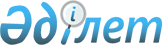 Об утверждении Стандарта организации медицинской помощи по профессиональной патологии в Республике КазахстанПриказ Министра здравоохранения и социального развития Республики Казахстан от 28 декабря 2015 года № 1032. Зарегистрирован в Министерстве юстиции Республики Казахстан 3 марта 2016 года № 13386.       В соответствии с подпунктом 6) пункта 1 статьи 7 Кодекса Республики Казахстан от 18 сентября 2009 года "О здоровье народа и системе здравоохранения" ПРИКАЗЫВАЮ:       1. Утвердить прилагаемый Стандарт организации медицинской помощи по профессиональной патологии в Республике Казахстан.      2. Департаменту организации медицинской помощи Министерства здравоохранения и социального развития Республики Казахстан в установленном законодательстве порядке обеспечить:      1) государственную регистрацию настоящего приказа в Министерстве юстиции Республики Казахстан;      2) в течение десяти календарных дней после государственной регистрации настоящего приказа в Министерстве юстиции Республики Казахстан направление на официальное опубликование в периодических печатных изданиях и информационно-правовой системе "Әділет", а также в Республиканское государственное предприятие на праве хозяйственного ведения "Республиканский центр правовой информации" Министерства юстиции Республики Казахстан для включения в Эталонный контрольный банк нормативных правовых актов Республики Казахстан;      3) размещение настоящего приказа на интернет-ресурсе Министерства здравоохранения и социального развития Республики Казахстан;      4) в течение десяти календарных дней после государственной регистрации настоящего приказа в Министерстве юстиции Республики Казахстан предоставление в Департамент юридической службы Министерства здравоохранения и социального развития Республики Казахстан сведений об исполнении мероприятий, предусмотренных подпунктами 1), 2) и 3) настоящего пункта.      3. Контроль за исполнением настоящего приказа возложить на вице-министра здравоохранения и социального развития Республики Казахстан Цой А.В.      4. Настоящий приказ вводится в действие по истечении десяти календарных дней после дня его первого официального опубликования.       СОГЛАСОВАНО          Министр национальной экономики          Республики Казахстан          ________________ Е. Досаев         2 февраля 2016 года Стандарт организации медицинской помощи
по профессиональной патологии в Республике Казахстан
1. Общие положения       1. Стандарт организации медицинской помощи по профессиональной патологии в Республике Казахстан (далее - Стандарт) разработан в соответствии с подпунктом 6) пункта 1 статьи 7 Кодекса Республики Казахстан от 18 сентября 2009 года "О здоровье народа и системе здравоохранения".      2. Настоящий Стандарт устанавливает требования к организации оказания помощи по профессиональной патологии на амбулаторно-поликлиническом, стационарном и стационарозамещающем уровнях в медицинских организациях, независимо от формы собственности.       3. Организация медицинской помощи по профессиональной патологии в Республике Казахстан осуществляется в соответствии с требованиями Положения о деятельности организаций здравоохранения, оказывающих медицинскую помощь по профессиональной патологии населению Республики Казахстан, утвержденного приказом Министра здравоохранения Республики Казахстан от 25 мая 2012 года № 374 (зарегистрирован в Реестре государственной регистрации нормативных правовых актов за № 7748) (далее - Приказ № 374).       4. Штаты организаций, оказывающих медицинскую помощь по профессиональной патологии, устанавливаются в соответствии с типовыми штатами и штатными нормативами организаций здравоохранения, утвержденными приказом Министра здравоохранения Республики Казахстан от 7 апреля 2010 года № 238 "Об утверждении типовых штатов и штатных нормативов организаций здравоохранения" (зарегистрирован в Реестре государственной регистрации нормативных правовых актов за № 6173).      5. Термины и определения, используемые в настоящем Стандарте:      1) предсменное медицинское освидетельствование - установление или подтверждение наличия или отсутствия у физического лица заболевания, определения состояния здоровья, а также временной нетрудоспособности, профессиональной пригодности к работе в данную смену;      2) профильный специалист - медицинский работник с высшим медицинским образованием, имеющий сертификат по определенной специальности;      3) вредные (особо вредные) условия труда - условия труда, при которых воздействие определенных производственных факторов приводит к снижению работоспособности или заболеванию работника либо отрицательному влиянию на здоровье его потомства;      4) несчастный случай, связанный с трудовой деятельностью, – воздействие на работника вредного и (или) опасного производственного фактора при выполнении им трудовых (служебных) обязанностей или заданий работодателя, в результате которого произошли производственная травма, внезапное ухудшение здоровья или отравление работника, приведшие его к временной или стойкой утрате трудоспособности либо смерти;      5) профессиональное заболевание (патология) - хроническое или острое заболевание, вызванное воздействием на работника вредных производственных факторов в связи с выполнением им своих трудовых (служебных) обязанностей (далее - профзаболевание);       6) опасные условия труда – условия труда, при которых воздействие определенных производственных или неустранимых природных факторов приводит в случае несоблюдения правил охраны труда к производственной травме, внезапному ухудшению здоровья или отравлению работника, в результате которых наступают временная или стойкая утрата трудоспособности, профессиональное заболевание либо смерть;      7) специализированная медицинская помощь - медицинская помощь, оказываемая профильными специалистами при заболеваниях, требующих специальных методов диагностики, лечения и медицинской реабилитации, в том числе с использованием средств телемедицины;      8) медицинская реабилитация - комплекс медицинских услуг, направленных на сохранение, частичное или полное восстановление нарушенных и (или) утраченных функций организма больных и инвалидов;      9) предварительные обязательные медицинские осмотры - медицинские осмотры, проводимые при поступлении на работу с целью выяснения пригодности к выполнению обязанностей по профессии, предупреждения общих, профессиональных заболеваний;      10) периодические обязательные медицинские осмотры - медицинские осмотры, проводимые с целью обеспечения динамического наблюдения за состоянием здоровья работающих, своевременного установления начальных признаков заболеваний, предупреждения общих, профессиональных заболеваний (далее - медосмотр);      11) профилактика - комплекс медицинских и немедицинских мероприятий, направленных на предупреждение возникновения заболеваний, прогрессирования на ранних стадиях болезней и контролирование уже развившихся осложнений, повреждений органов и тканей;      12) гарантированный объем бесплатной медицинской помощи (далее - ГОБМП) - единый по перечню медицинских услуг объем медицинской помощи, оказываемой гражданам Республики Казахстан и оралманам. 2. Основные направления деятельности
организаций, оказывающих медицинскую помощь по профессиональной
патологии в Республике Казахстан      6. Целью деятельности медицинской организации, оказывающей медицинскую помощь по профессиональной патологии в Республике Казахстан (далее - МО), является увеличение ожидаемой продолжительности трудоспособности и жизни работающего населения Республики Казахстан путем раннего выявления и снижения профессиональной заболеваемости, снижения инвалидности от воздействия вредных и опасных производственных факторов.      7. Медицинская помощь населению по профессиональной патологии оказывается в рамках ГОБМП в амбулаторно-поликлинических, стационарных, стационарозамещающих формах для своевременного проведения мероприятий, направленных на профилактику, диагностику, восстановительное лечение и медицинскую реабилитацию.       8. Основные задачи, функции МО определены Приказом № 374.       9. Организация проведения предварительного и периодического медосмотров лиц, работающих во вредных и (или) опасных условиях труда осуществляется в соответствии с:       Правилами проведения обязательных медицинских осмотров, утвержденными приказом исполняющего обязанности Министра национальной экономики Республики Казахстан от 24 февраля 2015 года № 128 (зарегистрирован в Реестре государственной регистрации нормативных правовых актов за № 10634) (далее - Приказ № 128);       Перечнем вредных производственных факторов, профессий, при которых проводятся обязательные медицинские осмотры, утвержденным приказом Министра национальной экономики Республики Казахстан от 28 февраля 2015 года № 175 (зарегистрирован в Реестре государственной регистрации нормативных правовых актов за № 10987) (далее - Приказ № 175);       Перечнем медицинских противопоказаний для заключения трудовых договоров в сфере тяжелых работ, работ с вредными (особо вредными) и (или) опасными условиями труда, на подземных работах, а также допуска лиц декретированной группы населения к работе, утвержденным приказом Министра здравоохранения и социального развития Республики Казахстан от 22 мая 2015 года № 379 (зарегистрирован в Реестре государственной регистрации нормативных правовых актов Республики Казахстан за № 11466) (далее - Приказ № 379).       10. Заключение предварительного и периодического медосмотра выдается согласно Приказу № 175 с учетом Перечня медицинских противопоказаний при определении пригодности к выполнению обязанностей по профессиям, утвержденного приказом № 379.      11. По результатам медосмотра МО формирует следующие диспансерные группы по дальнейшему наблюдению, лечению и реабилитации:      1) Д1 - здоровые работники, не нуждающиеся в реабилитации;      2) Д2 - практически здоровые работники, имеющие нестойкие функциональные изменения различных органов и систем;      3) Д3 - работники, имеющие начальные формы общих заболеваний;      4) Д4 - работники, имеющие выраженные формы общих заболеваний, как являющиеся, так и не являющиеся противопоказанием для продолжения работы по профессии;      5) Д5 - работники, имеющие признаки воздействия на организм вредных производственных факторов;      6) Д6 - работники, имеющие признаки профессиональных заболеваний.       12. Для оказания доврачебной медицинской помощи работникам организаций и проведения комплекса лечебно-профилактических мероприятий при организациях организуется медицинский пункт согласно постановлению Правительства Республики Казахстан от 7 декабря 2011 года № 1481 "Об утверждении видов и объемов медицинской помощи".      13. Медицинский пункт является структурным подразделением МО, независимо от форм собственности и ведомственной принадлежности, в том числе находящийся за пределами населенных пунктов, обслуживающая данную организацию.      14. Работа медицинского пункта координируется МО, обслуживающая данную организацию, или МО по территориальному принципу.      15. Специалист медицинского пункта оказывает первичную медико-санитарную помощь (доврачебную медицинскую помощь) работникам организации, включающую в себя:      1) оказание работникам доврачебной и неотложной медицинской помощи при острых и хронических заболеваниях, травмах, отравлениях и других неотложных состояниях;      2) организация транспортировки больных и пострадавших в медицинские организации;      3) выполнение врачебных назначений;      4) проведение лечебных и реабилитационных мероприятий в соответствии с назначениями врача (инъекции, перевязки, физиопроцедуры);      5) проведение профилактических прививок (при наличии допуска у сотрудников);      6) направление на получение квалифицированной медицинской помощи;      7) мониторинг своевременного прохождения периодического медицинского осмотра работниками;      8) проведение санитарно-противоэпидемических (профилактических) мероприятий на территории предприятия;      9) проведение разъяснительной работы среди работников предприятия о профилактике заболеваний и формировании здорового образа жизни с использованием средств массовой информации, оформления стендов и наглядной информации по профилактике заболеваний и формированию здорового образа жизни;      10) вовлечение работников предприятия в процесс охраны здоровья граждан путем обучения работников предприятия методам само- и взаимопомощи в экстренной и кризисной ситуации, привитие навыков самосохранительного поведения;      11) мониторинг работников с наличием факторов риска профессиональных заболеваний по результатам проведенных профилактических осмотров и скрининговых исследований;      12) внесение предложений по улучшению санитарно-эпидемиологических условий труда работников организации (предприятия);      13) участие в разработке и проведении комплекса профилактических и оздоровительных мероприятий, в том числе осуществление контроля за выполнением рекомендаций по результатам периодических медицинских осмотров на предприятии;       14) ведение учетно-отчетной медицинской документации по формам, утвержденным приказом исполняющего обязанности Министра здравоохранения Республики Казахстан от 23 ноября 2010 года № 907 "Об утверждении форм первичной медицинской документации организаций здравоохранения" (зарегистрирован в Реестре государственной регистрации нормативных правовых актов за № 6697).      16. Предсменное медицинское освидетельствование проводится за 1 час и за 30 минут перед началом рабочей смены.      17. МО совместно с медицинским пунктом предприятия ежегодно разрабатывает и осуществляет мероприятия по оздоровлению работников диспансерных групп, проводит реабилитационные, профилактические лечебно-диагностические мероприятия.      18. Диспансеризация работников предприятий, диспансеризация и медицинская реабилитация лиц с профзаболеваниями возлагается на организацию здравоохранения, обслуживающую предприятие или по месту прикрепления работника.      19. Контроль за диспансеризацией работников на предприятиях, диспансеризацией и медицинской реабилитацией лиц с профзаболеваниями возлагается на областные (городские) кабинеты профпатологии.      20. Врач МО направляет работника, имеющего признаки профессиональных заболеваний, выявленные при проведении периодического медицинского осмотра или при активном обращении работника, на консультацию к врачу профпатологу.      21. Врач профпатолог изучает документы, подтверждающие трудовую деятельность работника, данные предварительного и периодических медицинских осмотров, анамнез заболеваний, имеющихся у работника.      При необходимости направляет на дополнительное медицинское обследование.      22. Для предоставления санитарно-эпидемиологической характеристики условий труда работника руководитель МО, обслуживающей предприятие, или руководитель территориальной МО направляет запрос в территориальные подразделения ведомства государственного органа в сфере санитарно-эпидемиологического благополучия населения Республики Казахстан.       23. Территориальные подразделения ведомства государственного органа в сфере санитарно-эпидемиологического благополучия населения Республики Казахстан оформляют санитарно-эпидемиологическую характеристику условий труда работающего и при отсутствии исследования производственной среды учитывают данные научной литературы, моделирования, а также экстраполирования сходных производственных условий согласно приказу Министра национальной экономики Республики Казахстан от 23 июня 2015 года № 440 "Об утверждении Правил расследования случаев инфекционных и паразитарных, профессиональных заболеваний и отравлений населения" (зарегистрирован в Реестре государственной регистрации нормативных правовых актов за № 11748) (далее – Приказ № 440).      24. Направление в клинику Центра и его филиалы осуществляют:      1) организации здравоохранения обслуживающие предприятия;      2) организации здравоохранения по месту прикрепления работника;      3) кабинеты профпатологии;      4) клиники филиалов Центра при наличии сложных и конфликтных ситуаций.      25. Врач профпатолог кабинета профпатологии и (или) МО обеспечивает своевременное обследование, лечение и направление в клинику Центра лиц с подозрением и наличием профзаболевания.      26. Вопрос о направлении в клинику Центра решается врачебно-консультативной комиссией МО, обслуживающей данное предприятие, или по территориальному принципу.      27. При направлении на обследование в клинику Центра с подозрением на профессиональное заболевание учитывается стаж работы во вредных и опасных условиях работы - непрерывный стаж во вредных и опасных условиях труда не менее 8 лет, исключение составляют заболевания инфекционной и аллергической этиологии и интоксикации.      28. На обследование в клинику Центра направляются пациенты с подозрением на профессиональное заболевание в течение трех лет после прекращения работы во вредных и опасных условиях труда.       29. Направление пациента на госпитализацию в клинику Центра осуществляется при наличии пакета документов согласно Приказу № 440.       30. Госпитализация в клинику Центра проводится согласно приказу Министра здравоохранения Республики Казахстан от 3 августа 2010 года № 492 "Об утверждении Инструкции по организации плановой госпитализации в стационар в рамках гарантированного объема бесплатной медицинской помощи через Портал бюро госпитализации" (зарегистрирован в Реестре государственной регистрации нормативных правовых актов за № 6380).       31. Организация работы кабинета профпатологии и отделения профессиональной патологии медицинской организации проводится в соответствии с Приказом № 374.      32. В случаях предоставления неполной информации об условиях труда, анамнезе заболевания, результатах медицинских осмотров пациента оформляется запрос на дополнительную информацию в:      1) организацию здравоохранения, направившего пациента;      2) работодателю;      3) территориальное подразделение ведомства государственного органа в сфере санитарно-эпидемиологического благополучия населения Республики Казахстан.      33. Специалист консультативно-диагностического отделения Центра выставляет предварительный диагноз, назначает обследование и лечение в соответствии с клиническими протоколами.      34. Обследование пациента проводится в условиях консультативно-диагностического отделения или в отделениях стационара Центра.      35. Врачебная экспертная комиссия (далее - ВЭК), в составе врача, заведующего отделением и консультанта (высококвалифицированный специалист профпатолог, доктор или кандидат медицинских наук), проанализировав результаты обследования пациента, устанавливает полный клинический диагноз с отражением осложнений заболевания и сопутствующей патологии.       36. Клинический диагноз профзаболевания (связь его с выполняемой работой или профессией) устанавливается в соответствии с Перечнем профессиональных заболеваний и отравлений, утвержденным Приказом № 379, и на основании профессионального маршрута пациента, вредных и опасных условий труда, отраженных в санитарно-эпидемиологической характеристике, анамнеза заболевания, клинических данных, результатов обследования.       37. Лечащий врач представляет пациента на экспертную комиссию по профессиональной патологии соответствующего профилям заболеваний в соответствии с Приказом № 440.© 2012. РГП на ПХВ «Институт законодательства и правовой информации Республики Казахстан» Министерства юстиции Республики КазахстанМинистр здравоохраненияи социального развитияРеспублики КазахстанТ. ДуйсеноваУтвержден
приказом Министра здравоохранения и
социального развития
Республики Казахстан
от 28 декабря 2015 года № 1032